Oznámenípodle § 51 odst. 1 písm. a) a b) a odst. 2 písm. a) zákona č. 326/2004 Sb. o rostlinolékařské péči a o změně některých souvisejících zákonů, v platném znění, § 9 a § 10 vyhlášky č. 327/2012 Sb., o ochraně včel, zvěře, vodních organismů a dalších necílových organismů při použití přípravků na ochranu rostlinOznamuji tímtoa) aplikaci přípravku nebezpečného nebo zvlášť nebezpečného pro včely     místně příslušnému obecnímu úřadu (nejpozději 48 hodin před aplikací)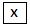      dotčeným chovatelům včel (majitelé včelstev v dosahu 5 km od hranic ošetřovaného pozemku nejpozději 48 hodin před aplikací)b) aplikaci přípravku pro hubení hlodavců (rodenticidy) na pozemku, který je součásti honitbyoprávněnému uživateli honitby (nejpozději 3 dny před zahájením aplikace)Ústřednímu kontrolnímu a zkušebnímu ústavu zemědělskému (ÚKZÚZ) (nejpozději 3 dny před zahájením aplikace)1)	Uživatel pozemku - ošetřovatel porostu (p.o. - název firmy, sídlo,  IČ; f.o. - jméno, příjmení, adresa, datum narození):          Zemědělské družstvo Hnojice          Hnojice 186, 785 01 Šternberk          IČ: 146152232)	Jméno a příjmení a telefonické spojení (či jiný kontakt) na osobu, která jedná jménem osoby v bodě 1 a přijímá oznámení o případném úhynu zvěře:Ing. Oldřich Heža, tel.: 6035747143)	Údaje o aplikaci přípravku:3)	Přípravek, který má být aplikován:Datum podání: 28.3.2017					Katastrální územíČíslo půdního bloku dle LPISu(popř. parc. číslo)Výměra (ha)PlodinaPředpokládané datum aplikace(den, měsíc, rok)Přepokládaný čas aplikace(u přípravků nebezpečných pro včely)Hnojice6802/120,82řepka olejka ozimá30. - 31. 3. 2017po 12:00 hod.Hnojice6802/1358,74řepka olejka ozimá30. - 31. 3. 2017po 12:00 hod.Hnojice6802/151,51řepka olejka ozimá30. - 31. 3. 2017po 12:00 hod.Hnojice9502/144,41řepka olejka ozimá30. - 31. 3. 2017po 12:00 hod.Hnojice850110,15řepka olejka ozimá30. - 31. 3. 2017po 12:00 hod.Hnojice7903/523,14řepka olejka ozimá30. - 31. 3. 2017po 12:00 hod.Obchodní název přípravkuČíslo šaržeDávka na haCelkové množstvíÚčel aplikaceNurelle D161580000,6 l/hakrytonosec čtyřzubý, krytonosec řepkový